AANVRAAG TOT INSCHRIJVING OP DE LIJST VAN GEKWALIFICEERDE PERSONEN (QPVet)(Artikel 97, lid 2 en lid 3 van de Verordening (EU) 2019/6 van het Europees Parlement en de Raad van 11 december 2018 betreffende diergeneesmiddelen en tot intrekking van de Richtlijn 2001/82/EG)* Apotheker of master in de farmaceutische wetenschappen, arts of master in de geneeskunde, dierenarts of master in de diergeneeskunde, scheikundige of master in de chemie, Farmaceutische scheikunde en technologie, master in de biologie.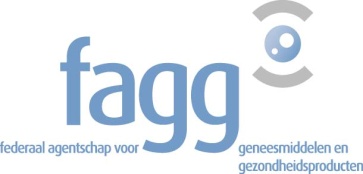 DG Inspectie – afdeling IndustrieGalileelaan 5/031210 BRUSSELwww.fagg.beDG Inspectie – afdeling IndustrieGalileelaan 5/031210 BRUSSELwww.fagg.beDG Inspectie – afdeling IndustrieGalileelaan 5/031210 BRUSSELwww.fagg.beDG Inspectie – afdeling IndustrieGalileelaan 5/031210 BRUSSELwww.fagg.beFormulier 65 bisFormulier 65 bisPERSOONSGEGEVENSPERSOONSGEGEVENSPERSOONSGEGEVENSPERSOONSGEGEVENSPERSOONSGEGEVENSNaam Voorna(a)m(en) Rijksregisternummer (formaat: xx.xx.xx-xxx.xx)AdresLandPrivéPrivéProfessionele activiteitProfessionele activiteitTelefoonnummerGsm-nummerE-mail Geslacht (schrappen wat niet past)MannelijkVrouwelijkVrouwelijkXIdentiteitskaart Kopie bijvoegenKopie bijvoegenKopie bijvoegenKopie bijvoegenDIPLOMA('S)* (kopie bijvoegen)DIPLOMA('S)* (kopie bijvoegen)Officiële titel van het diploma, certificaat of attestUitgereikt door Uitgereikt opTaal van het diploma, certificaat of attest Theoretische tijdsduur van de cyclus      jaar BEWIJS VAN PRAKTISCHE ERVARINGBEWIJS VAN PRAKTISCHE ERVARINGBEWIJS VAN PRAKTISCHE ERVARINGFirma(s) met vergunning voor het vervaardigen van geneesmiddelen voor diergeneeskundig gebruikFirma(s) met vergunning voor het vervaardigen van geneesmiddelen voor diergeneeskundig gebruikFirma(s) met vergunning voor het vervaardigen van geneesmiddelen voor diergeneeskundig gebruikNaamAdresPostcode Stad LandPeriode van tot Identiteit van de bevoegde persoon die het attest aflevert (QP/QPVet)Stageattest Origineel stageattest bijvoegenOrigineel stageattest bijvoegenHuidige functie Opmerkingen  DatumHandtekening